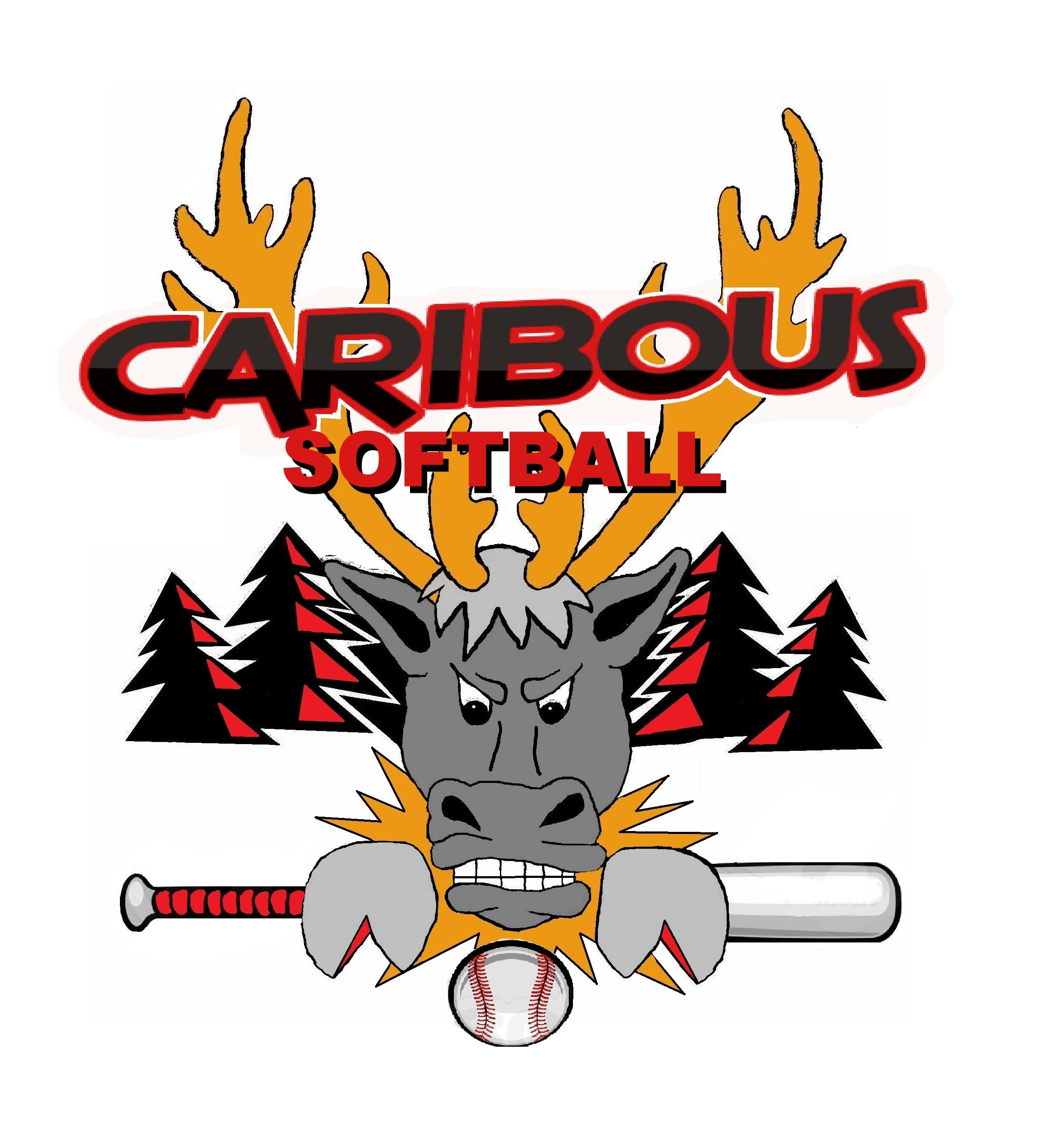 Sunday(Elizabeth Swan Field)MondayHigh School FieldTuesdayHigh School FieldWednesdayHigh School FieldThursdayHigh School Field5:00 -5:45U5 Teeball6:00 – 10:00U14/16 Male House League4:00 – 8:00pmU8 Mixed House league4:00 – 8:00pmU10 Mixed House League4:00 – 8:00pmU12 Mixed& U14 Female House LeaguePlayers born in 2007 & female 2006 & 20054:00 – 4:45U6 Teeball5:00 – 8:00U12 Mixed House LeaguePlayers born in 2008